Region Lahn-Dill-Bergland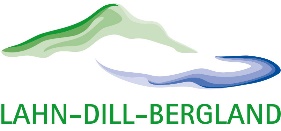 Projektbogen LEADER-Projekte 2023-2027Region Lahn-Dill-Bergland	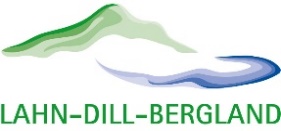 Projektbogen LES 2023-2027 - Blatt 2Titel des ProjektesTitel des ProjektesWo soll das Projekt umgesetzt werden?Ort, Ortsteil: Projektbeschreibung – Was soll gemacht werden und welches Ziel verfolgen Sie mit dem Projekt?Projektbeschreibung – Was soll gemacht werden und welches Ziel verfolgen Sie mit dem Projekt?Bitte beschreiben Sie Ihr Vorhaben und erläutern Sie Ihre Ziele (Kurzbeschreibung maximal 30 Zeilen, ggf. ergänzt durch ausführliche Beschreibung in einer Anlage):Bitte beschreiben Sie Ihr Vorhaben und erläutern Sie Ihre Ziele (Kurzbeschreibung maximal 30 Zeilen, ggf. ergänzt durch ausführliche Beschreibung in einer Anlage):Projektträgerschaft – Wer finanziert das Projekt und stellt ggf. einen Förderantrag?Wer ist Ansprechpartner*in für uns?Name und Anschrift: Name, Email, Telefon: Grobe und realistische Schätzung der KostenMögliche Projektfinanzierung – Wie planen Sie die Finanzierung? Bruttokosten: Nettokosten: Eigenmittel, Bankdarlehen, Förderung, …Mögliche Kooperationspartner – Wer könnte Sie bei der Umsetzung des Projektes unterstützen?Mögliche Kooperationspartner – Wer könnte Sie bei der Umsetzung des Projektes unterstützen?Berufsverband, Verein(e), Kommune, andere PartnerBerufsverband, Verein(e), Kommune, andere PartnerMöglicher zeitlicher Ablauf – Wann möchten Sie loslegen und wann soll das Projekt fertig sein?Möglicher zeitlicher Ablauf – Wann möchten Sie loslegen und wann soll das Projekt fertig sein?Möchten Sie uns darüber hinaus noch etwas mitteilen?ErstellungsdatumAutor*in